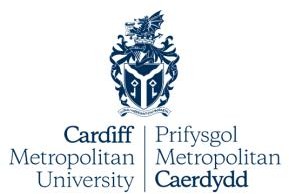 POLISI RHEOLI’R TRYSORLYSSefydlwyd: 1992Diweddarwyd: Ionawr 2021Fersiwn: 10Awdurdodwyd gan: Pwyllgor Adnoddau Ionawr 2021 Asesiad o Effaith: Ionawr 2021Dyddiad yr Adolygiad Nesaf: Ionawr 2024PRIFYSGOL METROPOLITAN CAERDYDDPOLISÏAU ARIANNOLPOLISI RHEOLI’R TRYSORLYSDatganiad PolisiDiffinnir Rheoli’r Trysorlys fel rheoli llif arian, buddsoddiadau a benthyciadau'r Brifysgol; rheoli risg sy'n gysylltiedig â'r gweithgareddau hyn yn effeithiol; ac optimeiddio perfformiad o'r gweithgareddau hyn o fewn fframwaith risg rheoledig.Prif egwyddor Polisi Rheoli'r Trysorlys yw osgoi risg yn hytrach na sicrhau'r enillion mwyaf posibl. Felly, y meini prawf allweddol ar gyfer asesu dymunoldeb unrhyw fuddsoddiad posibl fydd diogelwch, hylifedd ac elw yn y drefn honno.Cymeradwyo Polisi Rheoli'r TrysorlysMae'r Pwyllgor Adnoddau yn gyfrifol am adolygu a chymeradwyo Polisi Rheoli'r Trysorlys yn rheolaidd dan awdurdod dirprwyedig Bwrdd y Llywodraethwyr.RisgMae'r Prif Swyddog Adnoddau yn gyfrifol am reoli’r trysorlys yn effeithiol h.y., gwneud y mwyaf o falansau arian tymor byr trwy reoli dyledwyr a chredydwyr, a gwneud y mwyaf o'r enillion ar y balansau arian parod hynny o fewn y fframwaith risg sefydledig.Mae nodi, monitro a rheoli risg yn feini prawf allweddol ar gyfer mesur effeithiolrwydd Rheoli’r Trysorlys. Mae'r strwythur rheoli felly'n canolbwyntio ar ddull seiliedig ar risg o wneud penderfyniadau buddsoddi. Manylir ar y risgiau allweddol i'w monitro isod.Risg hylifedd - sicrhau bod digon o adnoddau arian parod ond ddim gormod ar gael bob amser i ddiwallu anghenion cyfalaf gweithio.Risg buddsoddi - amcan allweddol yw sicrhau'r elw mwyaf ar fuddsoddiad tymor byr ond o fewn fframwaith rheoli sy'n sicrhau diogelwch cronfeydd buddsoddi. Mae'r polisi yn ceisio sicrhau bod risg yn cael ei amrywio a bod arian yn cael ei adneuo gyda sefydliadau diogel a sefydlog. Bydd y meini prawf statws credyd a sefydlwyd gan y Polisi hwn yn cael eu cymhwyso wrth ddewis sefydliadau ar gyfer gosod buddsoddiadau. Gellir defnyddio cynghorwyr a Rheolwyr Arian Parod a benodwyd yn briodol hefyd i roi cyngor arbenigol ar y farchnad.Risg llog a chyfraddau cyfnewid - mae angen rheoli cronfeydd i leihau amlygiad i amrywiadau mewn cyfraddau llog a chyfnewid ac osgoi effeithiau andwyol ar gyllidebau.ch.  Risgiau Cyfreithiol a Rheoleiddiol - rhaid i bob gweithgaredd Rheoli'r Trysorlys 	gydymffurfio â phwerau statudol a gofynion rheoleiddio'r Brifysgol.Risg afreoleidd-dra - bydd unrhyw amgylchiadau a all olygu bod delio â’r risg o golled trwy dwyll, gwall neu lygru yn cael eu nodi a'u rheoli yn unol â Pholisi Atal Twyll a Llygru y Brifysgol; a'r polisi Atal Llwgrwobrwyo.Bydd yr holl fuddsoddiadau tymor byraosodir yn uniongyrchol gan y Brifysgol gyda sefydliadau sydd â statws credyd o A1, P1 neu F1 neu uwch (gweler paragraff 9). Ni fydd unrhyw fuddsoddiad unigol yn cael ei osod am gyfnod mwy na 3 blynedd. Ni fydd cyfanswm buddsoddiadau gydag unrhyw un sefydliad yn fwy na £5 miliwn ac eithrio prif fanc y Brifysgol RBS (£ anghyfyngedig), Barclays (£10 miliwn) a Santander (£10 miliwn).Bydd yr hollfuddsoddiadau tymor byr aroddir trwy Reolwr Arian Parod y Brifysgol yn cael eu gwneud ar sailarian parod ar wahân ac yn cael eu gosod gyda sefydliadau sydd â statws credyd o A1, P1 neu F1 neu uwch yn unig (gweler paragraff 9). Ni fydd unrhyw fuddsoddiad unigol yn cael ei osod am gyfnod mwy na 3 blynedd. Ni fydd cyfanswm y buddsoddiadau gydag unrhyw un sefydliad yn uwch£5 miliwn.Mae'r cytundeb buddsoddi gyda Rheolwr Arian Parod y Brifysgol yn caniatáu defnyddio adneuon, tystysgrifau adneuon, biliau Trysorlys y DU, bondiau dan orchudd/heb eu gorchuddio â dyddiad byr, Giltiau, bondiau uwchgenedlaethol a nodiadau cyfradd ansefydlog corfforaethol. Dim ond gyda rhestr gytûn o fanciau gwrthbarti a sefydliadau eraill y mae terfynau adneuo uchaf a hyd wedi'u pennu ar eu cyfer y gellir gwneud buddsoddiadau (gweler paragraff 7 uchod).Mae statws credyd tymor byr yn asesu gallu'r sefydliad i ad-dalu rhwymedigaethau dyled tymor byr. Mae graddfeydd A1/P1/F1 (graddfa tymor byr uchaf) yn ôl Standard & Poors, Moody's a Fitch yn ôl eu trefn, yn dangos gallu uwch i ad-dalu rhwymedigaethau dyled tymor byr, mae A2/P2/F2 yn nodi gallu boddhaol ac mae A3/P3/F3 yn nodi gallu digonol i gwrdd â'r rhwymedigaethau ariannol tymor byr.Byddai unrhyw wyriad oddi wrth yr egwyddorion a amlinellir ym mharagraffau 5 i 8 (uchod) angen cymeradwyaeth ymlaen llaw gan Gadeirydd y Pwyllgor Adnoddau.Dirprwyo AwdurdodMae Bwrdd y Llywodraethwyr wedi dirprwyo’r cyfrifoldeb am fonitro perfformiad rheoli’r trysorlys i’r Pwyllgor Adnoddau.Mae penderfyniadau buddsoddi oddyddiddyddyn cael eu dirprwyo i’r Prif Swyddog Adnoddau, a fydd yn darparu adroddiadau cyfnodol i’r Pwyllgor Adnoddau ar bob agwedd ar reolaeth y trysorlys, gan gynnwys ond heb fod yn gyfyngedig i ragolygon llif arian. Awdurdodir y Prif Swyddog Adnoddau a'i enwebeion i wneud penderfyniadaubuddsodditymor byr yn unol â Pholisi Rheoli'r Trysorlys.Osgoi Gwyngalchu ArianMae'r Brifysgol yn effro i'r posibilrwydd y gallai ddod yn darged ar gyfer gwyngalchu arian. Mae taliadau arian tramor mawr, yn enwedig ar gyfer ffioedd dysgu myfyrwyr tramor, yn cyflwyno risg gwyngalchu arian.At ddibenion deddfwriaeth yn y maes hwn (yn benodol, Rheoliadau Gwyngalchu Arian 2007, Deddf Terfysgaeth 2002 a Deddf Elw Troseddau 2002) mae’r Brifysgol wedi’i dosbarthu fel corff perthnasol ac, felly, mae ganddi gyfrifoldeb i ddatgelu unrhyw rai amheus. trafodion ariannol i’r awdurdodau perthnasol. Mae’r Polisi hwn yn sicrhau bod gweithdrefnau yn eu lle i fodloni ein rhwymedigaethau o dan y rheoliadau.Polisi buddsoddi moesegolMae'r Brifysgol wedi ymrwymo i sicrhau bod ei buddsoddiadau a'i harferion bancio yn cael eu cynnal yn dryloyw ac mewn modd economaidd hyfyw, cymdeithasol gyfrifol ac mewn ffyrdd sy'n gyson â chenhadaeth a gwerthoedd y Brifysgol. Bydd y Brifysgol yn ymdrechu i fuddsoddi mewn cwmnïau lle mae gweithgareddau'r cwmni, ar sail foesegol, yn gyson ag amcanion addysgol a/neu ymchwil y Brifysgol er y gallai hyn leihau enillion. Bydd y Brifysgol hefyd yn ystyried canllawiau cyhoeddedig y Comisiwn Elusennau ar fuddsoddi cronfeydd elusennol yn foesegol ac yn gymdeithasol gyfrifol.POLISI RHEOLI’R TRYSORLYS – ATODIAD A: DIFFINIADAUTystysgrifau BlaendalTystysgrif a roddir gan fanc i sefydliad yn adneuo arian am gyfnod penodol o amser ar gyfradd llog benodedig.Nodiadau Cyfradd GyfnewidCorfforaetholOfferyn dyled y mae ei gyfradd llog yn amrywio o gymharu â chyfradd gyfeirio, e.e., LIBOR tri mis neu chwe mis yw nodyn cyfradd gyfnewidiol corfforaethol (neu gyfradd ansefydlogl). Sefydliadau ariannol a llywodraethau sy'n cyhoeddi cyfraddau ansefydlog yn bennaf ac fel arfer mae ganddyn nhw aeddfedrwydd o ddwy i bum mlynedd.BlaendalSwm o arian a delir i mewn i gyfrif banc neu gymdeithas adeiladu yw blaendal.GiltiauMae Gilt yn rhwymedigaeth Llywodraeth y DU mewn Sterling, a gyhoeddir gan Drysorlys EM ac a restrir ar Gyfnewidfa Stoc Llundain. Mae'r term “Gilt” neu “Diogelwch ymyl Gilt” yn deillio o brif nodwedd yr offeryn, hy ei ddiogelwch. Nid yw Llywodraeth Prydain erioed wedi methu â gwneud taliadau llog na phrif daliadau ar Giltiau wrth iddynt ddod yn ddyledus.LIBORCyfradd a Gynigir Rhwng Banciau Llundain (LIBOR) yw’r gyfradd llog gyfartalog a amcangyfrifir gan fanciau blaenllaw yn Llundain y byddai’r banc arweiniol cyffredin yn ei godi pe bai’n benthyca gan fanciau eraill.Bondiau Gwarchodedig/Dadorchuddiedig cyfnod byrDefnyddir bondiau gan gorfforaethau, awdurdodau lleol a llywodraethau i godi arian ac ariannu amrywiaeth o brosiectau a gweithgareddau. Perchnogion bondiau yw deiliaid dyled, neu gredydwyr, y dyroddwr. Cymhwysir y term fel arfer i offerynnau dyled tymor hwy, gydag aeddfedrwydd o flwyddyn o leiaf.Mae bond gorchudd yn fond corfforaethol sy'n troi at gronfa o asedau sy'n sicrhau neu'n “gwarchod” y bond os bydd y dechreuwr (sefydliad ariannol fel arfer) yn mynd yn fethdalwr.I'r buddsoddwr, un fantais fawr i fond gorchudd  yw bod yn rhaid i'r cyhoeddwyr sicrhau bod y gronfa yn cefnogi'r bond gorchudd yn gyson. Mewn achos o ddiffygdalu, gall y buddsoddwr droi at y gronfa a'r cyhoeddwr. Nid yw bondiau heb eu gorchuddio yn cael eu gwarantu gan ased penodol er bod gan y buddsoddwr hawliad ar asedau’r dyroddwr methedig ond dim ond ar ôl i fuddsoddwyr y mae eu gwarantau yn uwch yn y “strwythur cyfalaf” gael eu talu gyntaf.Bondiau UwchwladolMae endid goruwchgenedlaethol yn cael ei ffurfio gan ddwy lywodraeth ganolog neu fwy gyda'r pwrpas o hyrwyddo datblygiad economaidd ar gyfer yr aelod-wledydd. Mae sefydliadau uwchgenedlaethol yn ariannu eu gweithgareddau trwy gyhoeddi dyled, megis bondiau rhyngwladol, a ystyrir yn ddiogel iawn ac sydd â statws credyd uchel.Biliau Trysorlys y DUMae biliau'r Trysorlys Sterling yn rhan bwysig o weithrediadau rheoli arian parod Trysorlys y Swyddfa Rheoli Dyledion ac yn elfen gynhenid o stoc Llywodraeth y DU o offerynnau dyled gwerthadwy, ochr yn ochr â giltiau. Gellir cyhoeddi biliau'r Trysorlys gydag aeddfedrwydd o 1 mis, 3 mis, 6 mis neu 12 mis.